Persbericht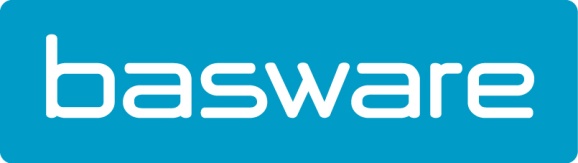 Basware biedt datavalidatie tegen zakelijke database Dun & BradstreetMet wereldwijde data kunnen organisaties binnen het Basware Network eenvoudig leveranciersgegevens valideren én verrijkenErembodegem, 30 januari 2018 – Basware gaat samenwerken met Bisnode, lid van Dun & Bradstreet’s wereldwijde netwerk. Samen zullen de partners de gegevens van Dun & Bradstreet gebruiken om bedrijfsintelligente inzichten te bieden die Basware klanten helpen bij het optimaliseren van leveranciersrelaties. Basware klanten maken gebruik van up-to-date leveranciersdata wat hen een holistisch beeld geeft met wie ze werken.De nieuwe oplossing maakt gebruik van het D-U-N-S®-nummer om relaties tussen bedrijven te identificeren. Hierdoor kunnen organisaties binnen het Basware netwerk de kwaliteit van leveranciersdata verbeteren door deze te valideren én te verrijken aan de hand van de Dun & Bradstreet bedrijfsdatabase. Dit elimineert doublures, actualiseert bestanden en vult leveranciersgegevens aan met essentiële informatie. Hierdoor kunnen bedrijven efficiënter werken en liggen kostenbesparingen binnen handbereik. “We zijn voortdurend bezig met de ontwikkeling en innovatie van nieuwe diensten met toegevoegde waarde voor organisaties binnen het Basware Netwerk. Hierbij trachten we samen te werken met andere innovators op het gebied van e-commerce”, zegt Vesa Tykkyläinen, CEO van Basware. “De combinatie van de wereldwijde commerciële database van Dun & Bradstreet met Basware’s grootste open B2B-netwerk vereenvoudigt niet alleen het leveranciersgegevensbeheer, maar verhoogt ook de efficiëntie in leveranciersrelaties en het uitgavenbeheer voor onze klanten.”De nieuwe oplossing is beschikbaar via het Basware-netwerk. Voor meer informatie: http://www.basware.com/vendormanagement Over Basware
Basware is een toonaangevend leverancier van P2P oplossingen, e-facturatie en innovatieve financing services. Het commerciële en financiële netwerk van Basware verbindt bedrijven wereldwijd. Basware is tevens het grootste open businessnetwerk wereldwijd en helpt bedrijven -ongeacht hun grootte- te groeien en waarde te creëren door financiële processen te vereenvoudigen en te stroomlijnen. Bedrijven wereldwijd kunnen hiervoor aanzienlijke besparingen realiseren, efficiënter werken en betere relaties met hun leveranciers opbouwen. Meer info via www.basware.comOntdek hoe Basware transacties vereenvoudigt en zakendoen vergemakkelijkt op http://nl.basware.be/ en www.twitter.com/baswarePersinformatie: 
Sandra Van Hauwaert, Square Egg, sandra@square-egg.be, +32 497 25 18 16
Basware: Sharon Sonck, Field Marketing Manager Basware, +32 475 72 00 77